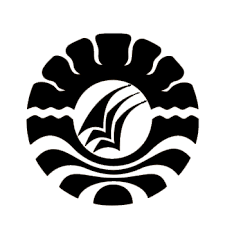 SKRIPSIPERILAKU BULLYING PADA ANAK DI TAMAN KANAK-KANAK AISYIYAH BUSTANUL ATHFAL I CABANG BARA-BARAYAKOTA MAKASSARFADHILAH PURNAMAPROGRAM STUDI PENDIDIKAN GURU PENDIDIKAN ANAK USIA DINIFAKULTAS ILMU PENDIDIKANUNIVERSITAS NEGERI MAKASSAR2017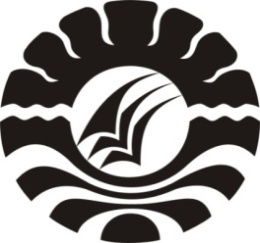 PERILAKU BULLYING PADA ANAK DI TAMAN KANAK-KANAK AISYIYAH BUSTANUL ATHFAL I CABANG BARA-BARAYAKOTA MAKASSARSKRIPSIDiajukan Untuk Memenuhi Sebagian Persyaratan GunaMemperoleh Gelar Sarjana Pendidikan Guru Pendidikan Anak Usia DiniStrata Satu Fakultas Ilmu PendidikanUniversitas Negeri MakassarFADHILAH PURNAMA1349041002PROGRAM STUDI PENDIDIKAN GURU PENDIDIKAN ANAK USIA DINIFAKULTAS ILMU PENDIDIKANUNIVERSITAS NEGERI MAKASSAR2017PERSETUJUAN PEMBIMBINGSkripsi dengan Judul : ”Perilaku Bullying pada anak di Taman Kanak-Kanak Aisyiyah Bustanul Athfal I Cabang Bara-Baraya Kota Makassar”.Atas nama :Nama	: Fadhilah PurnamaNim	: 1349041002Jurusan/ Prodi	: Pendidikan Guru Pendidikan Anak Usia DiniFakultas	: Ilmu PendidikanPerguruan Tinggi	: Universitas Negeri MakassarSetelah diperiksa dan diteliti, telah memenuhi syarat untuk memperoleh gelar Sarjana Pendidikan (S.Pd) pada Program Studi Pendidikan Guru Pendidikan Anak Usia Dini Fakultas Ilmu Pendidikan Universitas Negeri Makassar.Makassar, 07 November 2017Pembimbing I						Pembimbing IIHerman, S.Pd, M.Pd	          				Syamsuardi,  S.Pd, M.PdNIP. 19830429 200812 1 007           	          		NIP. 19830210 200812 1 002		Mengetahui,Ketua Program Studi Pendidikan Guru Pendidikan Anak Usia Dini Syamsuardi,  S.Pd, M.PdNIP. 19830210 200812 1 002PENGESAHAN UJIAN SKRIPSISkripsi diterima oleh Panitia Ujian Skripsi Fakultas Ilmu Pendidikan Universitas Negeri Makassar dengan SK Dekan No.6900/UN36.4/PP/2017,                                          untuk memenuhi sebagian persyaratan guna memperoleh gelar Sarjana Pendidikan pada Program Studi Pendidikan Guru Pendidikan Anak Usia Dini (PGPAUD) pada hari jumat 03 November 2017							Disahkan oleh :							Pembantu Dekan I FIP UNM							Dr.Abdul Saman, M.Si., Kons							NIP. 19720817 200212 1 002Panitia Ujian :Ketua		:  Drs. Muslimin, M.Ed	(………………………..)Sekretaris		:  Azizah Amal, S.S. M.Pd	(………………………..)Pembimbing 1		: Herman, S.Pd, M.Pd	(………………………..)Pembimbing II		:Syamsuardi, S.Pd,M.Pd.	(………………………..)Penguji 1		: Dr. Rusmayadi, M.Pd		(………………………..)Penguji II	      : Dra. Hj. Sitti Kasmawati, M.Si	(………………………..)MOTTOAllah takkan melupakan kebaikan yang kau beri, Kesusahan orang lain yang kau atasi, dan mata yang hampir saja menangis lalu kau buat bahagia.“Hiduplah di atas prinsip, jadilah orang baik, meskipun kau tak di perlakukan baik oleh orang lain” ( Fadhilah Purnama, 2017 )Ku peruntukkan karya ini kepadaKedua orangtuaku, keluarga dan para sahabat yang telah memberikan doa dan dukungan tiada henti yang tak mungkin ku balas hanya dengan selembar kertas yang bertuliskan kata cinta dan persembahan.PERNYATAAN KEASLIAN SKRIPSISaya yang bertanda tangan dibawah ini :Nama	:  Fadhilah PurnamaNIM	:  1349041002Jurusan/Prodi	:  Pendidikan Guru Pendidikan Anak Usia Dini (PGPAUD)Judul	: Perilaku Bullying Pada Anak Di Taman Kanak-Kanak Aisyiyah Bustanul Athfal I  Cabang Bara-Baraya Kota Makassar.Menyatakan dengan sebenarnya bahwa Skripsi yang saya tulis ini benar merupakan hasil karya saya sendiri dan bukan merupakan pengambil alihan tulisan atau pikiran orang lain yang saya akui sebagai hasil tulisan atau pikiran sendiri. Apabila dikemudian hari terbukti atau dapat dibuktikan bahwa skripsi ini hasil jiplakan atau mengandung unsur plagiat, maka saya bersedia menerima sanksi atas perbuatan tersebut sesuai ketentuan yang berlaku.							Makassar, 06 November 2017							Yang Membuat Pernyataan,							Fadhilah Purnama							NIM. 1349041002ABSTRAKFadhilah Purnama, 2017. Perilaku Bullying Pada Anak Di Taman Kanak-Kanak Aisyiyah Bustanul Athfal I  Cabang Bara-Baraya Kota Makassar. Skripsi. Dibimbing oleh Herman S.Pd, M.Pd dan Syamsuardi, S.Pd., M.Pd. Program Studi Pendidikan Guru Pendidikan Anak Usia Dini Fakultas Ilmu Pendidikan Universitas Negeri Makassar.Rumusan masalah penelitian ini adalah Bagaimana gambaran tentang perilaku Bullying pada anak di TK Aisyiyah Bustanul Athfal I Cabang Bara-Baraya Kota Makassar.Tujuan penelitian ini adalah untuk mengumpulkan informasi tentang gambaran  perilaku bullying pada anak TK Aisyiyah Bustanul Athfal I Cabang Bara-Baraya Kota Makassar . Penelitian ini menggunakan pendekatan kualitatif dan jenis penelitian deskriptif kualitatif. Adapun subjek penelitian yaitu Taman Kanak-Kanak Aisyiyah Bustanul Athfal I Cabang Bara-Baraya Kota Makassar pada kelompok B dengan jumlah anak didik sebanyak 23 orang. Prosedur penelitian ini dilakukan dengan 3 cara yaitu observasi, wawancara dan dokumentasi. Hasil penelitian mengenai Perilaku Bullying Pada Anak Di Taman Kanak-Kanak Aisyiyah Bustanul Athfal I Cabang Bara-Baraya Kota Makassar menunjukkan bahwa Dari hasil penelitian yang dilakukan, maka dapat di tarik kesimpulan bahwa di Taman Kanak-Kanak Aisyiyah Bustanul Atfhal I Cabang Bara-Baraya Kota Makassar, menujukkan bahwa terdapat perilaku bullying berupa bullying verbal dan bullying fisik. Jumlah kasus Bullying yang dominan terjadi adalah perilaku Bullying fisik berupa memukul, menendang, merampas, mendorong,merusak, memelintir lengan,melempar dan mengancam dibandingkan dengan jumlah kasus perilaku Bullying verbal berupa memanggil dengan sebutan lain dan mengejek. Dalam hal ini yang menjadi korban dalam perilaku bullying verbal umumnya di alami oleh anak perempuan dibandingkan dengan anak laki-laki, sedangkan korban dalam perilaku bullying fisik umumnya di alami oleh anak laki-laki dibandingkan dengan anak perempuan .Kemdian Pelaku dalam perilaku bullying verbal umumnya di lakukan oleh anak laki-laki dibandingkan dengan anak perempuan ,dan Pelaku dalam perilaku bullying fisik umumnya di lakukan oleh anak laki-laki dibandingkan dengan anak perempuan .PRAKATA		Puji syukur terhadap Tuhan Yang Maha Esa, karena atas berkat dan rahmat serta hidayah-Nya sehingga penulisan Skripsi yang berjudul “Perilaku Bullying Pada Anak Di Taman Kanak-Kanak Aisyiyah Bustanul Athfal I  Cabang Bara-Baraya Kota Makassar ” dapat diselesaikan. Penulisan Skripsi ini dimaksudkan untuk memenuhi salah satu persyaratan untuk memperoleh gelar Sarjana Pendidikan (S.Pd) dan menyelesaikan Program Studi Pendidikan Guru Pendidikan Anak Usia Dini pada Fakultas Ilmu Pendidikan Universitas Negeri Makassar.	Dalam proses penyusunan Skripsi ini, ada berbagai tantangan dan hambatan yang penulis hadapi. Namun Berkat dorongan dan bimbingan dari berbagai pihak segala tantangan dapat diatasi. Oleh karena itu, penulis menyampaikan banyak terima kasih kepada Bapak Herman, S.Pd, M.Pd selaku pembimbing I dan Bapak Syamsuardi, S.Pd., M.Pd selaku pembimbing II yang sudah tulus dan ikhlas membimbing dan meluangkan waktu memberikan petunjuk dan motivasi sejak awal penyusunan usulan penelitian hingga penyusunan Skripsi ini. Selanjutnya ucapan yang sama di sampaikan kepada :Prof.Dr.H. Husain Syam, M.TP selaku Rektor Universitas Negeri Makassar, yang telah memberikan peluang untuk mengikuti proses perkuliahan pada Program Studi Pendidikan Guru Pendidikan Anak Usia Dini (PGPAUD) Fakultas Ilmu Pendidikan Universitas Negeri Makassar.Dr.Abdullah Sinring,M.Pd selaku Dekan Fakultas Ilmu Pendidikan Universitas Negeri Makassar, yang telah memberikan kesempatan kepada penulis untuk menjadi mahasiswi Pendidikan Guru Pendidikan Anak Usia Dini Fakultas Ilmu Pendidikan Universitas Negeri Makassar.Dr. Abdul Saman, M.Si. Kons selaku Wakil Dekan I, Drs. Muslimin, M.Ed selaku Wakil Dekan II, Dr. Pattaufi, S.Pd M.Si selaku Wakil Dekan III, dan Dr. Parwoto, M.Pd selaku Wakil Dekan IV yang telah memberikan layanan selama proses pendidikan dan penyelesaian studi.Syamsuardi, S.Pd, M.Pd dan Arifin Manggau, S.Pd, M.Pd sebagai Ketua dan Sekertaris Program Studi PGPAUD FIP UNM, yang dengan penuh perhatian memberikan bimbingan dan memfasilitasi penulis selama proses perkuliahan.Azizah Amal, SS, M.Pd selaku Ketua Lab. PGPAUD FIP UNM yang senantiasa membantu dan memfasilitasi penulis selama penyusunan Skripsi iniBapak dan Ibu dosen serta Pegawai/Tata Usaha FIP UNM, atas segala perhatiannya dan layanan akademik, administrasi dan kemahasiswaan sehingga perkuliahan dan penyusunan Skripsi berjalan lancar.Kepala Sekolah dan semua tenaga pendidik TK Aisyiyah Bustanul Athfal I Cabang Bara-Baraya Kota Makassar penulis ucapkan banyak terima kasih atas kesediaannya membantu dan mengizinkan penulis melakukan penelitian di TK Aisyiyah Bustanul Athfal I Cabang Bara-Baraya Kota Makassar.Ayahanda Drs. Nurdin S.Pd, M.Pd dan ibunda Normah S.Pd , Zulwaqar Asyraq, Retno Mayapada selaku saudara (i) yang senantiasa memberikan motivasi serta tak henti-hentinya berdoa, berjuang, dan memberikan bantuan materi dan moril  sehingga penulis dapat menyelesaikan studi.Keluarga besar di Soppeng, Makassar, Palopo dan Enrekang yang selama ini terus memberikan semangat dan pengertiannya. Teman-teman terdekat yang begitu berarti bagi penulis, Nur Intan Pratiwi, Gusni Rahmi, dan Ernawati Bali terima kasih atas segala motivasi dan bantuan selama menyelesaikan Skripsi ini.Tri Utami, Mardiani, Andi Nur Maharani Islami, Nur Rahma Nugraha, Miftahul Jannah Zair terkhususnya kakanda Wahyuni Ulpi  terimakasih atas segala semangatnya.Teman-teman Childreen Care Community Makassar ( 3CM ) dan teman teman seperjuangan PGPAUD 2013 yang telah banyak memberikan motivasi dalam beberapa tahun bersama menjalani proses perkuliahan Semua pihak yang tidak sempat penulis sebutkan satu persatu yang telah membantu penyelesaian Skripsi ini penulis ucapkan terima kasih.Penulis menyadari bahwa penyusunan Skripsi ini masih banyak kekurangan. Oleh karena itu, saran dan kritik yang sifatnya membangun senantiasa diharapkan demi kesempurnaan Skripsi ini. Semoga semua bantuan yang telah diberikan kepada penulis akan bernilai ibadah di sisi Allah SWT. Amin									      PenulisDAFTAR ISI									              HalamanHALAMAN JUDUL		iHALAMAN PERSETUJUAN PEMBIMBING		iiPENGESAHAN UJIAN SKRIPSI		iiiMOTTO		ivPERNYATAAN KEASLIAN SKRIPSI		vABSTRAK		viPRAKATA		viiDAFTAR ISI		xDAFTAR TABEL		xiiDAFTAR GAMBAR		xiiiDAFTAR LAMPIRAN		xivBAB I PENDAHULUAN		1Latar Belakang		1Rumusan Masalah		5Tujuan Penelitian		5Manfaat Penelitian		5BAB II TINJAUAN PUSTAKA DAN KERANGKA PIKIR		7Tinjauan Pustaka		7Kerangka pikir		37BAB III METODE PENELITIAN		39Pendekatan dan jenis peneliitian		39Fokus Penelitian		40Subjek Penelitian		41Teknik pengumpulan data		41Analisis data		42Pengecekan keabsahan Data		44BAB IV HASIL PENELITIAN DAN PEMBAHASAN		45Hasil Penelitian		45Pembahasan		58BAB V KESIMPULAN DAN SARAN		62Kesimpulan		62Saran		62DAFTAR PUSTAKA		64LAMPIRAN		68DAFTAR TABELTabel                                                Judul					Halaman 2.1 	Alat Permainan Di luar Ruangan Kelas……………………...                       462.2       Alat Permainan Di dalam Ruangan Kelas…………………...	      462.3        Kualifikasi Pendidikan Tenaga Pengajar……………………	     	472.4        Daftar Nama Anak Didik……………………………………	      47	DAFTAR GAMBARNomor		    Judul						Halaman 3.1 		    Skema Kerangka pikir……………………….		38DAFTAR LAMPIRANLampiran				Judul					HalamanPedoman observasi anak…………………………………....               69Hasil Observasi anak……………………………………….	    70Kisi-Kisi Instrument………………………………………..	    89Daftar Pertanyaan FGD guru……………………………….	    95Hasil wawancara FGD Guru………………………………..	    98Dokumentasi…………………………………………………	  112Surat Izin Melakukan Penelitian……………………………..	  114Surat Izin Penelitian Dari Kantor Pelayanan Terpadu……….	  115Surat Keterangan Telah Meneliti……………………………..	  116Riwayat Hidup………………………………………………..	  117